Can you create an inspiring engineering experience for our students?University Technical College South Durham opened in September 2016 and was the first UTC in the North East. With a focus on advanced manufacturing and engineering, it is located at the heart of the Aycliffe Business Park, County Durham. We provide a high quality education for 14-19 year olds, encompassing real, relevant workplace experience in partnership with world-class companies.The UTC was rated Good by Ofsted in 2019 and has developed a reputation and track record of outstanding destinations for our students.  It has a single focus – to help young people become career and life ready.Due to successful recruitment in Year 10 and 12, we are looking to appoint an outstanding Engineering teacher to join our Engineering Faculty. The chance to work in an innovative education establishment is rare and this is an exciting opportunity to join us as we continue to expand and develop; designing and delivering high quality engineering and manufacturing courses for our students. As a key member of the Engineering Faculty you will help shape the Engineering curriculum across KS4 and KS5 (including the setting up of our Engineering T Level programme starting in 2022), set high expectations and inspire our students through making the subject relevant to the world of work and use of industry-standard equipment. As UTC South Durham grows, more opportunities will become available to expand our specialist team further, and there may be opportunities for future leadership roles for the right candidate.You will have a track record of high quality Engineering teaching. You’ll build positive relationships with students, staff and parents. You can demonstrate successful outcomes for your students in relevant subjects at Level 2 and Level 3. An industry background would be an advantage.Our sponsors, Hitachi Rail Europe, Gestamp Tallent and the University of Sunderland, are committed to creating an outstanding school that will provide a talented young workforce for companies in the North of England. If you have the expertise and commitment to make a life-changing impact on our students then we would like to hear from you.We are an equal opportunities employer and we are committed to safeguarding and promoting the welfare of children.Closing date: Noon on Friday 21st May 2021 | Interviews: single day Wednesday 26th May 2021To arrange an informal discussion, please email:Jamie Smith – Vice Principal for Technical Specialismjamie.smith@utcsouthdurham.orgFurther information and application form is downloadable from:https://www.utcsouthdurham.org/home/staff-information/current-staff-vacanciesNo agencies please.Job descriptionUTC South Durham Engineering TeacherJob title: 	UTC South Durham Engineering TeacherEmployer: 	The Durham UTC Limited	Responsible to:	Engineering Faculty DirectorSalary in range:	MPS/UPS 1.	Teaching and learningDeliver outstanding learning experiences which engage and excite our students.Plan and teach well-structured lessons which engage students to learn for themselves.Bring the curriculum to life through practical application relevant to the world of work.Adapt teaching to meet the needs of groups and individual students.Have clear and high expectations of student attitudes and ensure that students are clear about how they should behave.Give students regular feedback and clear targets in order to help them improve.Encourage them to reflect on their progress and support them to become successful independent learners.Reflect on student learning and own teaching practice to improve future effectiveness.Work with colleagues to evaluate teaching, giving and receiving feedback to help improvement.Gather feedback from students and respond positively to suggestions for improvement.Develop an inclusive and supportive approach so that all young people feel welcome and supported in their learning.2.	Raising aspiration, achievement and attainmentBe accountable for students’ progress and attainment in all classes taught.Have high expectations of students in achieving their academic targets, irrespective of background.Work with the Faculty Director to use assessment data to set challenging targets for students and to accurately track their progress, with a focus on groups and gaps.Use accurate assessment methods to understand and track the progress of every student and design appropriate strategies to support their learning.Address the needs and aspirations of each student through personalised learning.3.	Curriculum expertiseMaintain subject expertise across relevant Key Stages and qualifications. Develop subject expertise, especially in areas with lack of experience or with new qualifications.Design and implement a curriculum in specified subject areas which meets the needs of all students, is consistent with the UTC’s Student Leaver Profile (SLP) and fulfils statutory requirements.Ensure that opportunities are taken to develop the curriculum to reflect the specialist ethos of the UTC and which prepares young people for their range of future possibilities.Ensure that students understand how the curriculum is relevant to the world of work and develops their Core Skills.Support student development of literacy and numeracy skills throughout their experience.Have an attitude of flexibility to teach other subjects with appropriate support and CPD.Contribute to a flourishing ‘Crew’ programme, which provides a broad and stimulating experience for all students.4.	Developing the organisationPromote the UTC’s values across staff and students and with business partners.Contribute significantly to student recruitment, through attending events in the UTC and elsewhere and promoting the UTC.Treat students as young adults, show them respect and earn theirs.Promote the Student Leaver Profile through discussion with students and by demonstrating them in a professional approach.Work with the leadership team to critically evaluate the UTC’s performance and influence change.Contribute to the CPD of other staff using own expertise and seek opportunities to develop personal knowledge and skills.Be efficient with resources and mindful of waste to ensure value for money.Ensure effective use of all technological and pedagogical resources.Work in partnership with parents/carers ensuring that they have full information about the progress of their children and contribute to their learning.5.	Additional dutiesAct with integrity and ensure a high standard of care and safeguarding for all our students.Comply with health and safety rules and legislation, ensuring the safety of students and staff at all times.Provide a highly visible presence to students and colleagues through the day.Attend open evenings, parental events, progress review meetings and other dedicated activities, as required.Act in compliance with data protection legislation in respecting the privacy of personal information.Comply with the principles of the Freedom of Information Act 2000 in relation to the management of UTC records and information.Undertake additional duties as may be reasonably directed by the Principal or line manager where they meet the priorities of the UTC.Person specificationUTC South Durham Engineering Teacher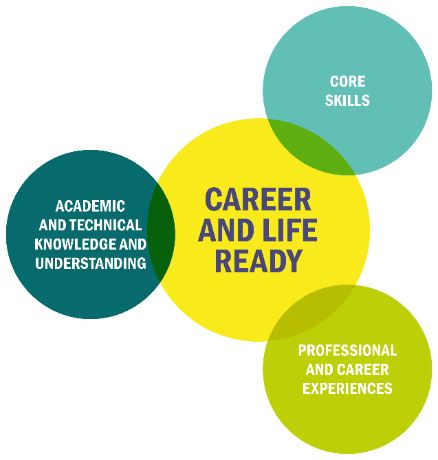 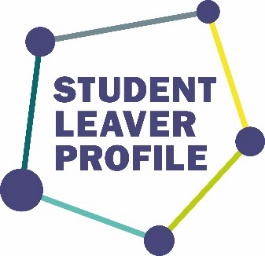 Student Leaver Profile (SLP)The Student Leaver Profile is the cornerstone of our values, ethos and culture. It was created by our wider community of staff, students, parents, community and business leaders. We have an aspiration that all students leave us with an outstanding academic and technical knowledge and understanding, fantastic professional and career experiences and a well-rounded set of core skills ensuring that they are career and life ready.All staff are also expected to demonstrate the UTC core skills: UTC South Durham is committed to safeguarding and promoting the welfare of children and young people. We expect all employees and volunteers to share this commitment.Job descriptionUTC South Durham - Engineering TeacherPreparing students for outstanding STEM careersNOR: up to 600 | Age range: 14-19 | Start: September 2021Salary: MPS/UPS 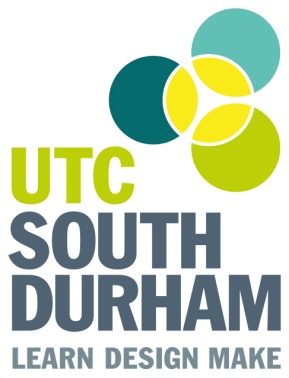 Training and qualificationsEssentialDesirableEvidenceQualified teacher (QTS or equivalent)√DfE checkDegree or other Level 5 qualification√SightHigher degree or Level 6/7 qualification√SightAdditional relevant qualifications/subject specialisms√ApplicationUndertaken extensive relevant CPD√ApplicationExperience of teaching andleading learningEssentialDesirableEvidenceTeaching/training experience in delivering Engineering subjects at Level 2 or above√Application/referenceRecord of high quality teaching leading to outstanding learning√Application/reference/
interviewAble to demonstrate impact of teaching through student progress and attainment√Application/reference/
interviewSuccessful experience of innovative partnership working with employers√Application/interviewExperience of working outside education√Application/interviewProfessional knowledge andUnderstandingEssentialDesirableEvidenceDeep knowledge of subject curriculum at Level 3 in Engineering.√Application/reference/
interviewKnowledge of subject curriculum at Level 2√Application/reference/
interviewAble to design and implement successful schemes of work√Reference/interviewIn-depth knowledge of the most effective teaching and learning strategies√Reference/interviewAbility to set robust targets, analyse performance and report accurately √Reference/interviewCore Skills EssentialEvidenceAbility to establish and develop professional and effective relationships with adults and young people √Application/ InterviewOutstanding communication skills both written and oral that are delivered professionally and appropriately√Application/ InterviewExcellent interpersonal skills and builds positive relationships with staff, students, business and all stakeholders√Application/ InterviewTo listen carefully to others and actively respond in a professional manner √Application/ InterviewTo be punctual and be able to organise, prioritise and meet deadlines√Application/ InterviewTo set and prioritise personal, educational and professional learning goals and plan how achieve them√Application/ InterviewTo actively take responsibility for our own learning; use initiative; ask questions; seek help when needed√Application/ InterviewWork efficiently and accurately √Application/ InterviewExcellent ICT and organisational skills √Application/ InterviewTo be willing to move outside of comfort zone in order to develop, deepen and promote successful outcome.√Application/ InterviewTo always apply full effort and drive towards success, even if not always successful first time√Application/ InterviewTo approach situations creatively, take pride in our work and produce to a high standard√Application/ InterviewAble to respond calmly to challenging situations and demonstrate stamina and resilience√Application/ InterviewWillingness to take on responsibilities beyond previous experience with suitable support √Application/ InterviewTo welcome feedback and apply it positively to improve our work and ourselves√Application/ InterviewTo evaluate personally and seek others opinions to improve √Application/ InterviewTo take critique and learn from it to set future goals √Application/ InterviewAble to work as part of a wider team with a flexible approach to the role√Application/ InterviewTo help others to achieve by encouraging them and supporting them academically, emotionally and professionally√Application/ InterviewTo adapt to different ways of working, to work hard and strive to achieve team goals√Application/ InterviewTo share responsibility for outcomes and contribute to planning and goal setting √Application/ InterviewAbsolute commitment to the UTC ethos and attitude towards students as young adults√Application/ InterviewCommitted to equality and diversity √Application/ InterviewHonesty, integrity and professionalism√Application/ InterviewTo act with integrity at all times and be mindful of how actions can affect others.√Application/ InterviewTo be compliant with the rules and routines of the college, community and workplace.√Application/ InterviewTo take care of resources, materials and environment and use them safely and responsibly.√Application/ InterviewSpecial requirementsEssentialDesirableEvidenceNo adverse criminal record√DBS check